FATYM Vranov nad Dyjí, Náměstí 20, 671 03 Vranov nad Dyjí;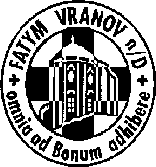 515 296 384, email: vranov@fatym.com; www.fatym.comBankovní spojení: Česká spořitelna č.ú.:1580474329/08003. 10. – 27. neděle v mezidobí 7,30 Vratěnín – mše svatá s poděkováním za úrodu7,30 Štítary – mše svatá 9,00 Plenkovice – mše svatá10,15 Olbramkostel – mše svatá9,15 Vranov – mše svatá s poděkováním za úrodu; 15,00 Konec Junácké. údolí – pouť ke sv. Josefovi11,11 Lančov – mše svatá s poděkováním za úrodu13,00  Šumná - Křest4. 10. pondělí památka sv. Františka z Assisi6,45 Vranov – mše svatá16,00 Vratěnín – mše svatá 5. 10. úterý sv. Faustiny Kowalské, panny10,15 Olbramkostel – mše svatá v rámci adoračního dne v 13,30 svátostné požehnání16,00 Uherčice – kaple sv. Anežky v domě sl. Součkové – mše svatá18,06 Štítary – mše svatá6. 10. středa sv. Bruna, kněze7,30  Olbramkostel – mše svatá17,00 Šumná – svatá půlhodinka18,00 Lančov – mše svatá19,00 Vranov fara – nad Biblí7. 10. čtvrtek památka Panny Marie Růžencové17,00 Vranov – mše svatá18,00 Šumná – mše svatá8. 10. pátek 27. týdne v mezidobí – sv. Simeon 8,00 Vranov – mše svatá 16,30 Olbramkostel – mše svatá18,00 Plenkovice – mše svatá18,06 Štítary – mše svatá9. 10. sobota – sv. Dionýsa, biskupa, a druhů, mučedníků18,00 Zadní Hamry – mše svatá10. 10. – 28. neděle v mezidobí 7,30 Vratěnín – mše svatá 7,30 Štítary – mše svatá 9,00 Plenkovice – mše svatá10,15 Olbramkostel – mše svatá s posledním rozloučením9,15 Vranov – mše svatá 11,11 Lančov – mše svatá adorační den, v 18,00 – svátostné požehnání11,30 Šumná – mše svatáHeslo: Pánu Bohu dobrořečím, jemu za vše dobré vděčím. 3. 10. Poděkování za úrodu: Vratěnín v 7. 30, Vranov v 9.15, Lančov v 11.11, 15. 10. Vranov – pouť Nový Jeruzalém 16. 10. pouť do Maria Schnee v 8.00 žehnání poutníkům Vranov kostel, v Maria Schnee v 13.30 mše svatá, 6. 11. kaple Maria Schutz v 11.00 svatohubertská mše svatá